九年级上册道德与法治第二单元练习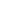 《民主与法治》一、选择题我国社会主义民主是一种新型的民主。社会主义民主政治的本质特征是    	A．人民当家作主	B．实现和保障最广大人民群众的利益	C．人民代表大会制度	D．建设人民当家作主的社会主义国家，实现社会公平正义习近平总书记指出：“人民民主是社会主义的生命。没有民主就没有社会主义，就没有社会主义的现代化，就没有中华民族伟大复兴。”这是因为    ①人民当家作主是社会主义民主政治的本质特征②我国社会主义民主有选举民主这特有形式和独特优势③我国社会主义民主与党的领导并驾齐驱、相互制约④我国社会主义民主是维护人民根本利益的最广泛、最真实、最管用的民主	A．①②③	B．③④	C．①②④	D．①④坚持党的领导、人民当家作主、依法治国有机统一是社会主义政治发展的必然要求。有事好商量，众人的事情由众人商量，是人民民主的真谛。协商民主是我国社会主义民主政治的特有形式和独特优势。下列体现“协商民主”的是    ①北京市发改委就 30 多个民生热点问题开展问计于民的活动②某区政府召开各界人士座谈会，征求对老旧社区危房改造的意见③《刑事诉讼法(修正草案)》在网上公布，征求社会公众意见④某公司举行新款手机全球发布会	A．①②③	B．②③④	C．①②④	D．①③④校服什么样，孩子们自己选定自己说了算；校园垃圾如何更好分类，学生们向学校拿出了解决方案；疏解整治后的腾退空间如何利用，学生们建议建设青少年科技创新教育中心……“模拟政协”活动在北京市 400 余所中小学校中展开，活动征集了近 4 万条建言，据不完全统计，至今已有 20 多位市政协委员通过“模拟政协”活动将学生的建言带上了北京市政协会议。这一活动    	A．成为中小学生参与政治生活的主要渠道	B．以提高中小学生“提案”写作能力为主要目标	C．让中小学生直接参与国家管理	D．引导中小学生有意识参与政治生活新课程要求同学们积极参与社会实践活动，下列哪些行为体现了作为公民应有的民主意识    ①投票参加选举②给重庆市人大代表写建议书③保持环境卫生④通过新闻媒体揭露社会问题	A．①②③	B．②③④	C．①②④	D．①③④如图表明    ①公民积极参与政治生活②网络问政可以想举报谁就举报谁③表达意愿和提出建议是公民心系国家的体现④网络问政是公民参与政治生活的唯一途径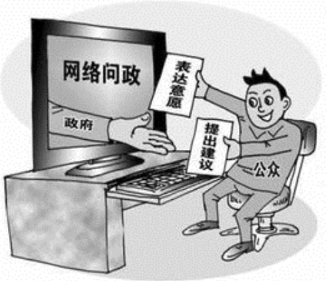 	A．①②	B．①③	C．②④	D．③④汉字有形有意。中文的“法”字古体写作“灋”。东汉许慎在《说文解字》一书中解释：“灋，刑也，平之如水，从水；廌，所以触不直者去之，从去。”相传，廌是一种独角神兽，能判断不平之事，每当遇有诉讼，便令其断案，抵触不正直者，并且去之，判案公平如水。今天品味这个“法”字，启示我们    ①法律维护社会正义②违法必须加以重罚③司法追求公平公正④不违法就与法无关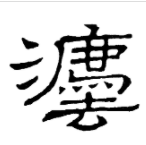 	A．①②	B．①③	C．②④	D．③④孟子曰：“徒法不足以自行。”意思是说，只有法令不能够使自己发生效力。建设法治社会，需要公民对法治社会具有发自内心的认同和尊重，做法治社会的合法、合格公民。法治社会的合法、合格公民表现为    ①民主意识和法治意识不断增强；②坚持理性表达、有序参与；③对法治的忠实崇尚、自觉遵守、坚定捍卫；④有规则意识，严格执法、公正司法	A．①②③	B．①③④	C．①②④	D．②③④现代政治文明的核心是      	A．法治	B．人治	C．德治	D．武治小梦为参加学校组织的“法治宣传进社区”实践教育活动，准备了以下宣讲内容。你认为不正确的是      	A．法律是治理国家和社会事务的依据	B．法治要求每个人要遵守法律、依法办事	C．法律是国家治理现代化的重要标志	D．法治是实现国家长治久安的必由之路学完了“我们与法律同行”这一课时后，七年级(3)班的几个同学就有关问题展开了热烈讨论。下列观点中，你认为正确的有     ①建设法治中国是中国人民的共同事业，需要大家共同努力②法律的权威源自人民的内心拥护和真诚信仰③只要懂法就是有法治精神的表现④树立法律信仰要遵守法律和捍卫法律	A．①②④	B．①③	C．②③④	D．②③国务院办公厅主办的“中国政务服务平台”微信小程序正式上线。用户不仅可在线办理查询、缴费、申领证件等 200 多项政务服务，还可在小程序中对政府服务工作涉及的各项问题进行投诉和提出建议。对此认识正确的是    ①有利于促进依法行政，提高工作效率②这是全面推进政务公开的具体体现③有利于公民行使监督权④能彻底根除我国的腐败行为	A．①②③	B．①③④	C．①②④	D．②③④二、材料分析题阅读《十九大报告》节选，回答问题。(1)  材料表明国家必须以什么为出发点和落脚点？(2)  协商民主的重要性是什么？(3)  材料表明我国实行怎样基本政治制度？(4)  民主要求在决策时奉行什么原则？__________________________________________________________________________________________________________________________________________________________________________________________________________________________________________________________________________________________________________________________________________________________________​    某小区开展关于“社区居民最讨厌的行为”的民意调查问卷活动，据统计，该社区居民最讨厌的行为依次为高空抛物、养狗扰民和占道停车。    居民小张说：“治理这些行为最关键的还是要靠法律的威慑力，一旦发生就严判，看看谁还敢这么做！”    居民小李说：“社区工作人员不能天天看着居民扔不扔东西、出门遛狗拴不拴狗绳啊，要想更好解决问题还是要靠居民的自觉。”阅读上述网友观点，运用所学知识，谈谈应该如何解决诸如此类的问题。__________________________________________________________________________________________________________________________________________________________________________________________________________________________________________________________________________________________________________________________________________________________________在现代社会，民主应该成为公民的一种生活方式和生活的态度。让我们一起参与民主生活，感受民主的力量。    2022年 3 月 5 日，一场别开生面的“模拟人大”展示活动在某中学举行。展示会上,“模拟人大”学生“人大代表”听取了学校年度工作报告和来年的工作规划，向学校提交了《关于抵制网络不文明用语的议案》、《关于完善学校体育设施的议案》和《关于配置、改善校园安全设施的议案》，并对议案进行了充分讨论和表决。另外，大会还专门设置了“质询环节”，邀请学校相关领导上台接受代表“质询”，问题尖锐且有针对性，学校领导认真地进行了答复和表态，采纳了绝大多数的建议，并规定了整改完善的具体时间。(1)  简要说明开展“模拟人大”活动的重要意义。​(2)  学校打算从全校学生中选名“校长小助理”参与落实学生“人大代表”提出来的建议，请你充分发挥想象力和运用民主智慧，帮忙设计一份“校长小助理”选举方案。__________________________________________________________________________________________________________________________________________________________________________________________________________________________________________________________________________________________________________________________________________________________________1.  A2.  D3.  A4.  D5.  C6.  B7.  B8.  A9.  A10.  C11.  A12.  A13.  (1)  以保障人民根本利益为出发点和落脚点；(2)  我国社会主义民主政治的特有形式和独特优势；(3)  中国共产党领导的多党合作和政治协商制度；(4)  少数服从多数的原则。14.  诸如此类的行为，既是不道德的行为，也可能是违法行为，治理这些行为是一个综合工程。首先，社会治理应该依靠法律的规范作用，厉行法治，完善相关法律、严格执法、公正司法，引导居民依法依规，不发生此类行为。其次，社会治理也需要重视道德的教化作用，积极搞好道德宣传教育，提高居民的文明素质，自觉不做这些事情。居民既要讲道德又要守法，还要积极行使监督权，勇于制止此类行为，自觉维护并营造良好的社区生活环境。15.  (1)  ①有利于学生增强民主意识，学习民主知识，提升参与民主政治生活的能力。②有利于促进学校管理民主化，充分调动和发挥学生自主管理能力，提升学校管理的水平和效能。(2)  言之有理即可。如选举目的、确定选举的宗旨（原则）、公布选举条件、公布选举的程序和办法、进行选举动员、选举等。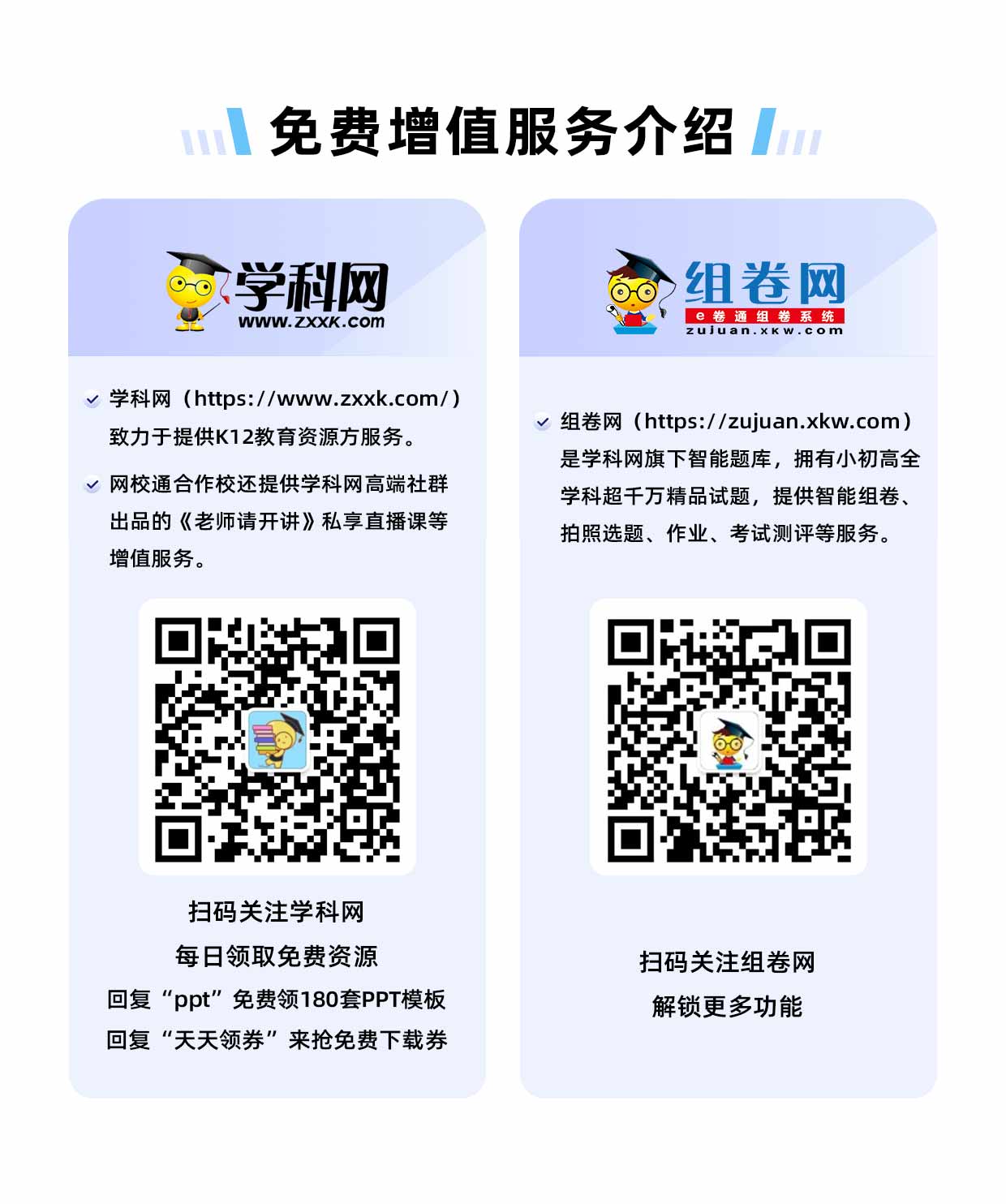 题次123456789101112答案材料发展社会主义民主政治就是要体现人民意志、保障人民权益、激发人民创造活力，用制度体系保证人民当家作主。发展社会主义民主政治，通过协商民主的形式，才能够把人民最广泛地、最大限度地涵盖进来、包容起来。在中国共产党的坚强领导下，高举爱国主义、社会主义旗帜，牢牢把握大团结大联合的主题，找到最大公约数，画出最大同心圆。